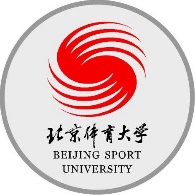 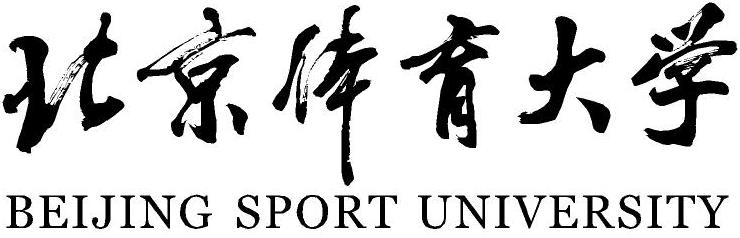 论文题目：硕 士 专 业 学 位 论 文PROFESSIONAL MASTER THESIS培养单位：                       专业学位：                       研究领域：                       论文作者：                       指导教师：                       第二导师：                       年   月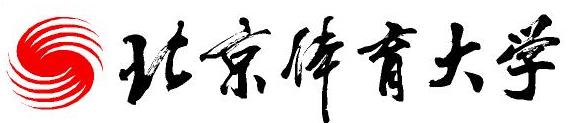 硕 士 专 业 学 位 论 文论文题目（中文）English title（英文）论文作者                          指导教师                     申请学位                          培养单位                     专业学位                          研究领域                     答辩委员会：主席           技术职称          所在单位                  评阅人         技术职称          所在单位                  委员           技术职称          所在单位                  秘书           技术职称          所在单位                      年  月北京体育大学学位论文原创性声明本人郑重声明：所呈交的学位论文，是本人在导师指导下进行研究工作所取得的研究成果。除文中已经注明引用的内容外，本学位论文的研究成果不包含任何他人创作的、已公开发表或者没有公开发表的作品的内容。对本论文所涉及的研究工作做出贡献的其他个人和集体，均已在文中以明确方式标明。本学位论文原创性声明的法律责任由本人承担。学位论文作者签名：                       年    月    日非公开学位论文标注说明根据北京体育大学有关规定，非公开学位论文须经指导教师同意、作者本人申请和相关部门批准方能标注。未经批准的均为公开学位论文（公开学位论文本说明为空白）。北京体育大学学位评定委员会办公室盖章(有效)注：限制★2年(可少于2年);秘密★10年(可少于10年);机密★20年(可少于20年)北京体育大学学位论文使用授权书本人完全了解学校研究生学位论文收藏和利用的管理规定，同意向北京体育大学提交本人的学位论文电子版及相应的纸质本。本人了解北京体育大学拥有在《中华人民共和国著作权法》规定范围内的学位论文使用权，同意在以下几方面向学校授权。即：1.学校将学位论文编入《北京体育大学博士硕士学位论文全文数据库》，并作为资料在学校图书馆等场所提供阅览；2.学校可以采用影印、缩印或其他复制手段保存学位论文；学校根据规定向教育部指定的收藏和存档单位提交学位论文；3.非公开学位论文在解密后的使用权同公开论文。 本人承诺：本人的学位论文是在北京体育大学学习期间创作完成的作品，并已通过论文答辩；提交的学位论文电子版与纸质本论文的内容一致，如因不同造成不良后果由本人自负。学位论文作者暨授权人签字：                    年    月    日摘 要这部分是论文的摘要中文摘要是论文内容的简要陈述，一般以第三人称语气撰写，不超过300字，不加评论和解释,是一篇具有独立性和完整性的短文，能准确反映论文的中心思想，规范的学术用语，逻辑性强、结构严谨，体现出论文的新理论、新方法、新技术等。其内容包括：目的意义、研究方法、研究成果和结论建议，应与论文等同的主要信息，要突出本论文的创造性成果，不可出现图、表、化学方程式、非公知公用的符号和术语。关键词是为了便于做文献索引和检索工作而从论文中选取出来用以表示全文主题内容信息的单词或术语，在论文中有明确出处，关键词在摘要内容后另起一行，一般3～5个，之间用分号分开。关键词：术语；最多7个汉字；最少3组，最多5组ABSTRACTThe following English is not correct.This part is a summary of my paper.The Chinese abstract is a brief statement of the content of the paper, which is usually written in third person tone, with one page as suitable (1500 words), without comment and explanation, is a short essay with independence and integrity. The Chinese abstract generally explains the purpose, methods, results and conclusions of the research work, which should include the main information equivalent to the paper, and to highlight the creative results of the paper, and the drawings, tables, chemical equations, nonpublic symbols and terminology should not appear.Keywords in the abstract content after another line, generally 3~5, separated by semicolons. The key words are the words or terms that are selected from the paper to express the full text information of the subject content in order to facilitate the document indexing and retrieval work.Key Words:Terminology; up to 7 Chinese characters; at least 3 groups, with a maximum of 5 sets.目 录绪 论本部分主要撰写选题的目的，根据实际情况自行填写。自行确定是否使用三级标题。论文中出现英文时需要使用Times New Roman字体。这个结构可以根据自己论文需要进行调整。这些文字都是编的，根据需要自己撰写。1.1选题目的意义1.2研究现状及存在的主要问题1.3研究方法1.4研究难点及应解决的主要问题论文（研究内容）自行确定标题使用。论文中出现英文时需要使用Times New Roman字体。这个结构可以根据自己论文需要进行调整。这些文字都是编的，根据需要自己撰写。本部分与结语共为5000字。……结语参考文献参考以下各类文献的撰写方法，使用顺序编码制编写1．舞蹈专著类[1]美国妇产科医师学会．新生儿脑病和脑性瘫痪发病机制与病理生理[M]．段涛，杨慧霞，译.北京：人民卫生出版社，2010:38-39．[2]汪昂．增订本草备要:四卷[M]．刻本．京都：老二酉堂，1881(清光绪七年)．[3]蒋有绪，郭泉水，马娟，等．中国森林群落分类及其群落学特征[M]．北京：科学出版社，1998．[4]侯文顺.高分子物理：高分子材料分析、选择与改性[M/OL].北京：化学工业出版社，2010：119[2012-11-27].http://apabi.lib.pku.edu.cn/usp/pku/pub.mvc?pid=book.detail&metaid=m.20111114-HGS-889-0228.[5]CRA WFPRD W，GORMAN M． Future libraries：dreams，madness，& reality[M]．Chicago：American Library Association，1995．[6]International Federation of Library Association and Institutions．Names of persons: national usages for entry in catalogues[M]．3rd ed．London:IFLA International Office for UBC，1977．[7]O’BRIEN J A．Introduction to information systems[M]．7th ed．Burr Ridge，III： Irwin，1994．2．期刊论文、会议录[1]中国职工教育研究会．职工教育研究论文集[G]．北京：人民教育出版社，1985．[2]雷光春．综合湿地管理：综合湿地管理国际研讨会论文集[C].北京：海洋出版社，2012.[3]BABU B V,NAGAR A K,DEEP K,etal.Proceedings of the Second International Conference on Soft Computing for Problem Solving,December 28-30,2012[C].New Delhi:Springer,2014.致 谢致谢应放置在参考文献、分类/关键词索引和勘误页后，另起页。致谢是作者对该论文的形成作出过贡献的组织或个人予以感谢的文字记载，语言要诚恳、恰当、简短。致谢对象应包括国家科学基金；资助研究工作的奖学金基金、合同单位、资助或支持的企业、组织或个人；协助完成研究工作和提供便利条件的组织或个人；在研究工作中提出建议和提供帮助的人。字数一般不超过500字。作者姓名年 月 日于北体大个人简历张三，男，？？？？年？月？日出生于？？？？，？？？？年？？月加入中国共产党（非党员则不写）。？？？？年9月至今，北京体育大学？？学院攻读？？专业硕士研究生。？？？？年？？月至？？年？？月，于？？学习，获？？？学士学位。？？？？年？？月至？？？？年？？月有？？？实践或培训经历。在学期间发表的学术论文及研究成果1.XXXXXXX……参照上述参考文献的格式填写，必须是已经见刊的说明:个人简历应包括出生年月日、获得前置学位（即学士）的学校、时间等；学术论文研究成果按发表的时间顺序列出；研究成果可以是在学期间参加的研究项目、申请的专利或获奖等。硕 士 专 业 学 位 论 文PROFESSIONAL MASTER THESIS注:本页为书脊示范页论文自中文摘要起双面印刷，之前部分单面印刷。如果论文因页码过少而不能印刷书脊时，可以单面印刷。分类号：学校代码：10043密 级：学 号：中图分类号：学校代码：10043UDC：密级：论文题目申请密级□限制(≤2年)     □秘密(≤10年)     □机密(≤20年)□限制(≤2年)     □秘密(≤10年)     □机密(≤20年)□限制(≤2年)     □秘密(≤10年)     □机密(≤20年)保密期限      年    月    日  至        年     月     日      年    月    日  至        年     月     日      年    月    日  至        年     月     日审批表编号批准日期      年    月    日论文题目论文题库论文题目论文题目作者姓名北京体育大学